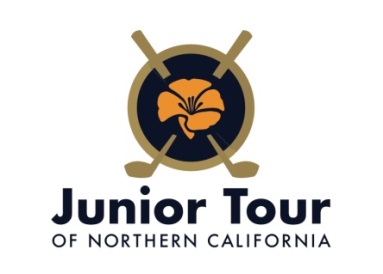 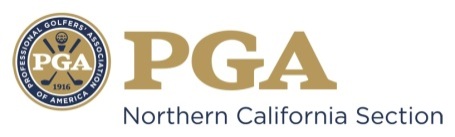 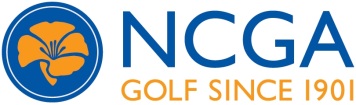 Presented By: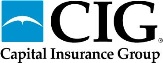 Contestant Information SheetFall Series VIIIPoppy Ridge G.C  October 15-16, 2016Listed below is IMPORTANT tournament information.  Please read carefully. Club Location:Format:  36 holes stroke play; 18 holes per day.   Courses Played:	Boys Championship will play Zinfandel – Merlot (Z/M) *Some Boys Championship players will play the Merlot Zinfandel combination. These players will see M/Z next to their tee time.			Girls Championship will play Merlot - Chardonnay (M/C)Boys First Flight will play Chardonnay – Zinfandel (C/Z)			Girls First Flight will play Chardonnay - Zinfandel (C/Z)Start Times:  Saturday, October 15 - 10:00 a.m. tee timesSunday, October 16 - 9:00 a.m. tee times Registration:There will be no official registration; players should arrive at their designated tee at least 10 minutes prior to their start time. An information table will be set up with the pairings starting at 9:00 AM on Saturday and 10:00 AM on Sunday.Gatorade:  Gatorade will have a booth set up and will conduct a product experience.  This will include a brief talk about nutritional information geared towards athletes. Drinking Water:  Please bring water to stay hydrated.  Junior Tour water will be available for players on the golf course.  Time of Starting:  Players are responsible for showing up and ready to play on time to their correct tee. The player will be penalized for arriving after their time and disqualified for showing up after 4 minutes 59 seconds after their starting time.  The official starting time will be posted at jtnc.org. Range:  The range will be available at 9:00 a.m. on Saturday and 8:00 a.m. on Sunday.  A limited number of spots are available on the range, so players are asked to limit their practice.  Players who have hit an excessive number of balls may be asked to step aside to allow others to warm up. Second Round Pairings:  Second round pairings will be available after all first round scores are posted.  The pairing will be available at jtnc.org on the contestant information page.Rules of Play:  The 2016-2018 USGA Rules of Golf are in effect and are supplemented by the JTNC rules card.  The committee will provide any additional Local Rules needed on the tournament days. It is the individual player’s responsibility to know the conditions of the competition.  Walking:  Players must walk at all times, except as authorized by the Committee.  Pull or push carts are permitted.  Practice Round:  Practice rounds are available for players and family.  Please call the golf shop in advance to book your time.  For Youth On Course members, Poppy Ridge is a YOC participating facility.Food Service:  Player lunches will be provided each day, food will also be available for purchase.  Players lunches will be available before or during their round from the snack bar. The restaurant will open at 10:30 a.m., the snack bar will be open starting at 7:00 a.m.  The Snack Bar will have a limited breakfast menu but will be open the rest of the day. Dress Code:  All players and Spectators must be properly attired both on the golf course and on the premises of the club.  Blue jeans, designer jeans, T-shirts and tank tops are prohibited.  Golf shirts must be worn and shorts must be of appropriate length (no jean shorts).  This dress code will be used at all JTNC competitions in conjunction with any additional dress code restrictions of the particular golf course involved.  A violation of this dress code must be rectified without undue delay or the player will not be allowed to continue play. Spectators violating will be asked to change or leave the club.Caddies Prohibited:  Caddies are not allowed at this event.  If a person other than the player moves the cart in a "casual act" the Rules of Golf do not consider this individual to be a caddie.  There is no breach of Rule 6-4. Spectators:  Spectators must wear proper attire while at the club.  Please see the Dress Code policy above.  The use of electronic devices should be limited to areas where their use will not distract players on the course.  Spectators must maintain at least 25 yards from the players and avoid even the appearance of imparting advice or assisting the player in any way.  A spectator may approach a player briefly to hand clothing, food or beverages to the player, but should not have prolonged conversations.  Please walk ahead of the group you are following and stay in the rough or near the cart paths.  Do not delay groups by walking slowly.  Spectators must stay off the greens and out of the bunkers at all times.  Spectators violating these policies may be asked to leave the course.  Spectator carts are prohibited.  Handicap carts will be available for $20.  Individuals must have documentation and be cleared by the JTNC staff. Visit the registration tent to be approved. Distance – Measuring Devices:  Distance measuring devices are permitted, the device must not be used for any purposes that are prohibited by Rule 14-3, including but not limited to:The gauging or measuring of slope;The gauging or measuring of other conditions that might affect play (e.g., wind speed or direction).A multi-functional device, such as a smartphone or PDA, may be used as a distance-measuring device, but it must not be used to gauge or measure other conditions where doing so would be in breach of Rule 14-3.Ties:  In the event of ties, there will be a play-off for first place. Ties for second and third will be decided using the USGA’s method for matching cards if not broken during the play-off for first place.  In a competition with a multiple tee start, the last nine holes will be holes 10-18. Late Appearance:  It is the responsibility of the players to be at their assigned tee at the time that the Committee orders play to begin.    The course will not page players to the tee.  Withdrawals & No Shows:  Players who enter a JTNC event and wish to withdraw for any reason MUST notify the JTNC/NCGA staff at the Rules and Competitions department at (831) 622-8209. Failure to notify the JTNC/NCGA will result in a NO SHOW and the player will receive a one-year suspension from all JTNC events for the following calendar year following the infraction. A player who only contacts the course and NOT the JTNC/NCGA will incur the suspension.Footwear: Non-metal spikes required.  Shoes with traditionally designed spikes (regardless of composition, i.e., ceramic) or spikes, regardless of design, comprised either entirely or partially of metal (when such metal comes in contact with the surface of the putting green) are prohibited.  Penalty for breach of this condition: Disqualification.All other questions concerning this event, contact the JTNC/NCGA staff during normal business hours at (831) 625-4653.  For weekends or after business hours contact Aaron at (831)622-8234 or ahartesveldt@ncga.org, Kelly at (831)622-8209 or kcimino@ncga.org. 